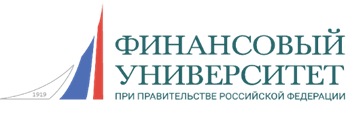 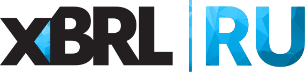 Уважаемые коллеги!Сообщаем о проведении образовательного семинара по теме: «Реформа в области использования электронной подписи и внедрение машиночитаемых доверенностей (МЧД). Место Банка России в процессах МЧД» с участием сотрудников Департамента управления данными Банка России.Дата проведения семинара: 30 ноября (четверг) в 19-00.Место проведения: Финансовый университет при Правительстве РФ.Адрес: г. Москва, Ленинградский проспект, д. 51/1 (метро Аэропорт).Актуальность семинара: В настоящее время в Российской Федерации проходит реформа электронного документооборота (ЭДО), нацеленная на повышение доверия к работе удостоверяющих центров и выдаваемым ими сертификатам ключа проверки электронной подписи, повышение доли ЭДО в Российской Федерации, а также бесшовной интеграции ИТ-систем, участвующих в ЭДО. Одним из ключевых элементов этой реформы является переход с бумажных на машиночитаемые доверенности (МЧД).Банк России проводит мероприятия по адаптации своих ИТ-систем к изменениям 63-ФЗ «Об электронной подписи». В составе межведомственной рабочей группы, включающей также представителей Минцифры России, ФНС России, Федеральной нотариальной палаты, Федерального казначейства, Банк России также принимает активное участие в разработке единого формата МЧД и классификатора полномочий.На семинаре будут рассмотрены следующие вопросы:Реформа в области использования электронной подписи и внедрение МЧД: планируемые изменения, текущий статус внедрения.Какие мероприятия по адаптации к изменениям 63-ФЗ «Об электронной подписи» проводит в настоящий момент Банк России.Внедрение единого формата МЧД в личном кабинете участника информационного обмена.Хранение, использование и отмена МЧД в Хранилище МЧД Банка России и на базе распределенного реестра ФНС России: планы и перспективы.Сессия «вопросы и ответы».Спикеры:Беликова Анастасия Игоревна – заместитель начальника Управления развития каналов внешнего взаимодействия и обработки отчетности Департамента управления данными Банка России. Абульханов Арслан Ринатович – начальник Управления развития каналов внешнего взаимодействия и обработки отчетности Департамента управления данными Банка России. Целевая аудитория: профессиональные участники рынка ценных бумаг, операторы инвестиционных и финансовых платформ, страховые организации, страховые брокеры, управляющие компаний инвестиционных фондов, паевых инвестиционных фондов и негосударственных пенсионных фондов, кредитные потребительские кооперативы, сельскохозяйственные кредитные потребительские кооперативы, микрофинансовые организации, общества взаимного страхования, негосударственные пенсионные фонды, ломбарды, кредитные организации.Стоимость участия: 9 970 руб. Для пользователей АНО «Центр ИксБиАрЭл» на все семинары кафедры XBRL Финансового Университета при Правительстве РФ предоставляется скидка: 10% (пользователь) или 20% (привилегированный пользователь). По итогам прохождения семинара слушатель получает сертификат Финансового университета при Правительстве РФ.Для безналичного расчета компании выставляется счет-оферта, после семинара предоставляется Акт об оказании услуг.Регистрация на семинар: Светлана Карачарова, менеджер АНО «Центр ИксБиАрЭл», тел.: 8 (495) 699-43-94; info@xbrl.ru